1 вариант1 вариант1. Дан куб .В каких плоскостях лежат прямые:а) ABб) AC1в) DC3. Назовите прямые, по которым пересекаются плоскостиа) ABC  и ABB1б) DCC1 и  BB1C.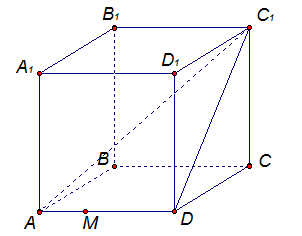 Пользуясь данным рисунком, назовите:а) четыре точки, лежащие в плоскости SAB, в плоскости АВС;б) плоскость, в которой лежит прямая PQ, прямая КP;в) прямую, по которой пересекаются плоскости ASC и SBC , плоскости SAC и ASB.3. Выберите правильные варианты ответовТочка имеет:а) формуб) размерв) имеет определенное место в пространстве3. Выберите правильные варианты ответовТочка имеет:а) формуб) размерв) имеет определенное место в пространстве2 вариант2 вариантНазовите: а)плоскости, в которых лежат прямые NE, MN, TP, PM;б) точки пересечения прямой  MN с плоскостью DCC1, прямой CE с плоскостью BCC1;в) прямые, по которым пересекаются плоскости ABC и B1C1N, A1 B1C1 и CDE;г) точки пересечения прямых АР и ЕС1, DE и В1С1, АТ и A 1D1.Ответ:а) Прямая NE лежит в плоскости DCC1, прямая MN лежит в плоскости __________, прямая TP  лежит в плоскости  _________, прямая PM лежит в плоскости____________б) прямая MN пересекает плоскость DCC1  в точке _____, прямая СЕ пересекает плоскость АВD  в точке  ___, прямая PM пересекает плоскость ВСС1 в точке ____в) плоскости АВС и В1С1N пересекаются по прямой _______, плоскости А1В1С1 и CDE пересекаются по прямой _______г)прямые АР и ЕС1 пересекаются в точке _____, прямые DE и В1С1  пересекаются  в точке _____, прямые АТ и А1D1 пересекаются в точке ______Пользуясь данным рисунком, назовите:а) две плоскости, содержащие прямую DE , прямую EF б) прямую, по которой пересекаются плоскости DEF и SBC; плоскости FDE и SAC;в) две плоскости, которые пересекает прямая SB; прямая AC .Выберите правильные варианты ответовПлоскость:а) идеально ровная поверхностьб) имеет форму параллелограммав) имеет определенное место в пространствеВыберите правильные варианты ответовПлоскость:а) идеально ровная поверхностьб) имеет форму параллелограммав) имеет определенное место в пространстве3 вариант3 вариантНазовите: а)плоскости, в которых лежат прямые TF, KT, EP, PK;б) точки пересечения прямой  KT с плоскостью DCC1, прямой CF с плоскостью BCC1;в) прямые, по которым пересекаются плоскости ABC и B1C1N, A1 B1C1 и CDF;г) точки пересечения прямых АР и FС1, DF и В1С1, АEи A 1D1.Ответ.а)  Прямая TF лежит в плоскости DCC1, прямая KT лежит в плоскости __________, прямая EP  лежит в плоскости  _________, прямая PK лежит в плоскости____________б) прямая KT пересекает плоскость DCC1  в точке _____, прямая СF пересекает плоскость АВD  в точке  ___, прямая PK пересекает плоскость ВСС1 в точке ____в) плоскости АВС и В1С1T пересекаются по прямой _______, плоскости А1В1С1 и CDF пересекаются по прямой _______г)прямые АР и FС1 пересекаются в точке _____, прямые DF и В1С1  пересекаются  в точке _____, прямые АEи А1D1 пересекаются в точке ______Пользуясь данным рисунком, назовите:а) четыре точки, лежащие в плоскости SAB, в плоскости АВС;б) плоскость, в которой лежит прямая MN, прямая КМ;в) прямую, по которой пересекаются плоскости ASC и SBC , плоскости SAC и CAB.Выберите правильные варианты ответовПрямая:а) идеально ровная линияб) имеет начало и конецв) имеет определенное место в пространствеВыберите правильные варианты ответовПрямая:а) идеально ровная линияб) имеет начало и конецв) имеет определенное место в пространстве